2021年第8期《阿坝州全域民族新锅庄》普及推广工作有序推进3月16日，阿坝州“全域民族新锅庄免开培训”第一期活动在全州十三县（市）群文业务骨干的共同努力下圆满结束，活动得到了相关部门的支持和肯定。培训期间，全体参训人员积极贯彻落实我馆延时培训、错时开放的原则，每天下午赴州文化体育广场开展普及推广，这一举措得到了当地群众的喜爱和积极参与。为了下一步更加有效的开展好该项活动，我们就“全域民族新锅庄”还进行了教学视频的录制，将在阿坝州群众文化微信公众平台陆续推出。为广大锅庄爱好者搭建多渠道、多形式的“线上线下”学习平台，力争在全州范围内迅速掀起新一轮“学锅庄、跳锅庄”的文化新风尚。阿坝州文化馆（州美术馆、州非遗中心）                       2021年3月16日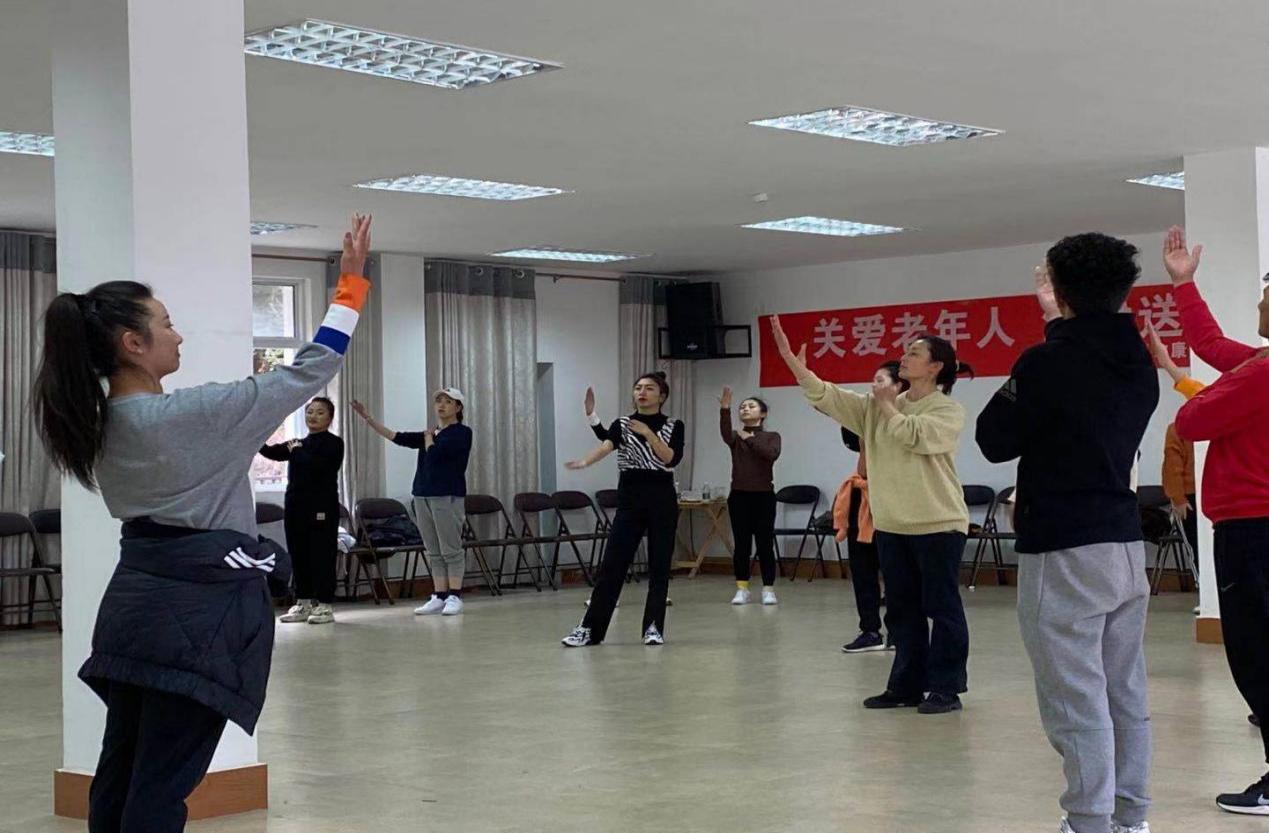 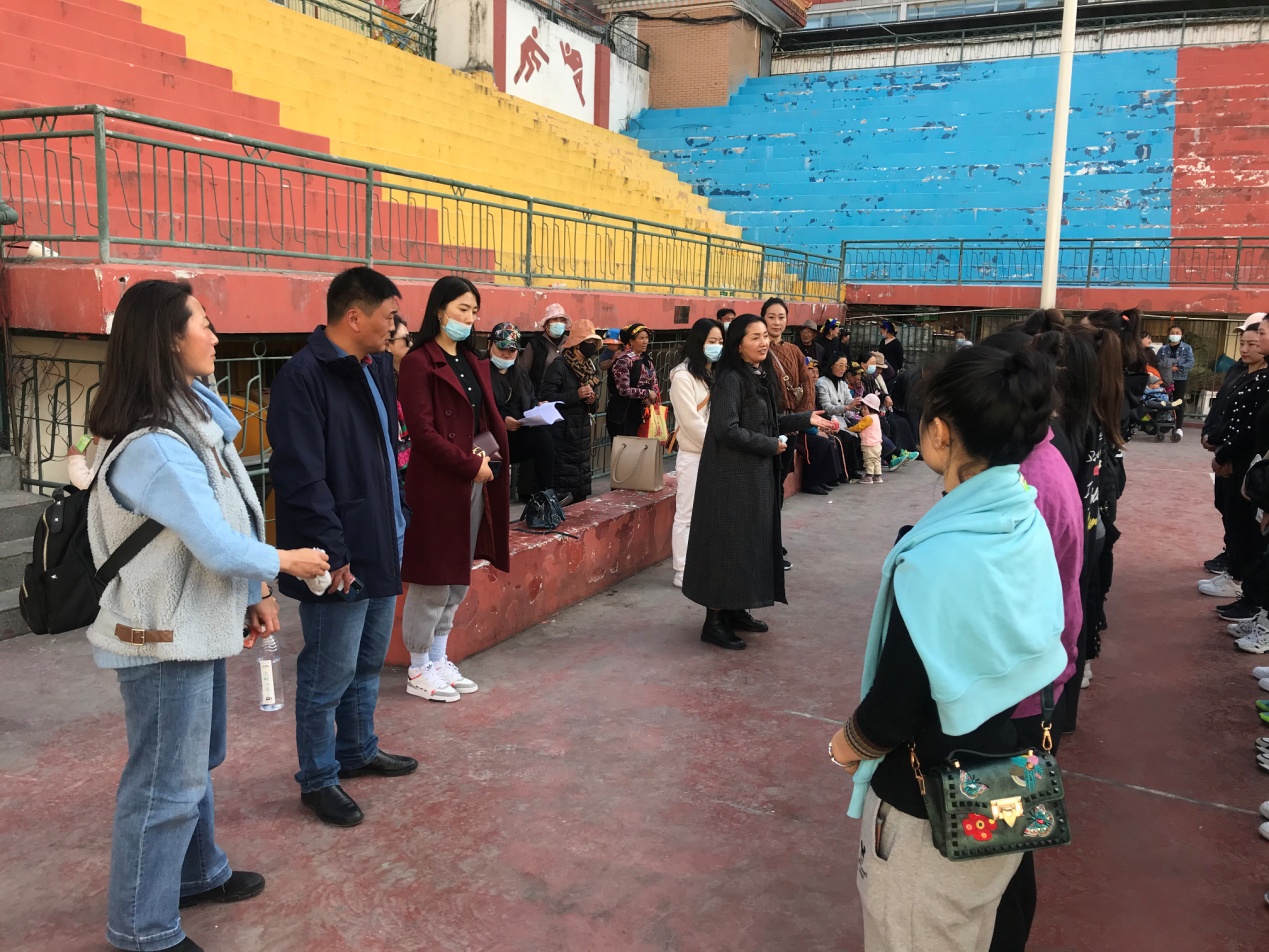 